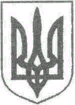 ЗВЯГЕЛЬСЬКА МІСЬКА РАДАРІШЕННЯсесія						                              восьмого скликаннятридцять восьма			                                        	№  ____Про  внесення  змін до Програми фінансового стимулювання талановитих дітей, молоді та їх наставників у галузі культури і мистецтва Звягельської міської територіальної громади 
на 2022-2025 роки	Керуючись пунктом 22 частини 1 статті 26 Закону України «Про місцеве самоврядування в Україні», Законом України «Про культуру», з метою збереження та розвитку культурного потенціалу, створення максимально сприятливих умов для  підтримки та стимулювання творчої особистості,  міська радаВИРІШИЛА: 1. Внести зміни до Програми фінансового стимулювання талановитих дітей, молоді та їх наставників у галузі культури і мистецтва Звягельської міської територіальної громади на 2022-2025 роки (далі - Програма), затвердженої рішенням міської ради від 09.09.2021 № 277, а саме: 1.1. Розділ V Заходи Програми затвердити у новій редакції:Відзначення переможців та вручення сертифікатів на отримання фінансового стимулювання (одноразової виплати) відбуватиметься на щорічній церемонії відзначення обдарованих дітей, молоді та їх наставників «Мистецький тріумф».           1.2. Розділ ІІ Положення «Умови призначення  фінансового стимулювання (одноразової виплати)» доповнити абзацом: Для ефективного відбору переможців Програми, Комісія може ініціювати попереднє прослуховування кандидатів на фінансове стимулювання (одноразову виплату). За вимогою Комісії, кожен учасник Програми повинен представити номер, який подано на відзначення (фінансове стимулювання) для прослуховування (перегляду).1.3. Розділ ІІІ Положення про фінансове стимулювання переможців Всеукраїнських і Міжнародних конкурсів та їх наставників в галузі культури і мистецтва Звягельської міської територіальної громади на 2022 – 2025 роки «Порядок призначення фінансового стимулювання (одноразової виплати)» затвердити у новій редакції (додається).1.3. У Додатку до Положення Розмір фінансового стимулювання (одноразової винагороди) внести зміни в графу Орієнтований обсяг витрат (грн.) для учасників колективів на 2024-2025 рр. (додається).2. Фінансовому управлінню міської ради здійснювати фінансування Програми в межах коштів, передбачених бюджетом міської територіальної громади на відповідний рік.3. Контроль за виконанням цього рішення покласти на постійну комісію міської ради з питань соціальної політики, охорони здоров’я, освіти, культури та спорту та заступника  міського  голови Борис Н.П.Міський голова                              				        Микола БОРОВЕЦЬДодаток до рішення міської ради								від                     № ІІІ. Порядок призначення  фінансового стимулювання (одноразової виплати)Грошова винагорода призначається за індивідуальну та колективну участь переможцям Міжнародних та Всеукраїнських конкурсів. Якщо переможець брав участь індивідуально – він отримує грошову  винагороду особисто. Якщо участь брав колектив – винагорода призначається кожному учаснику особисто, згідно поданих списків учасників колективу 
у клопотаннях. Комісія самостійно визначає кількість відзначень учасників програми, шляхом колективного обговорення, враховуючи загальну кількість перемог, рівень підготовки, рівень конкурсів (фестивалів) та інше, враховуючи затверджений розмір фінансового стимулювання на поточний рік.Наставник отримує фінансове стимулювання (одноразову винагороду) за найвищі призові місця підготовлених учасників, згідно рішення комісії. Перевага надається фаховим конкурсам, за підтримки Міністерства культури України та виступам наживо. У разі, якщо в рамках одного конкурсу колектив/учасник займає призові місця в різних категоріях – наставник отримує лише одну грошову винагороду.Фінансове стимулювання (одноразова виплата) перераховується Управлінням на банківський рахунок кожного учасника - переможця та його наставника.Додаток до Положення: розмір фінансового стимулювання (одноразової винагороди).             Секретар міської ради        					Оксана ГВОЗДЕНКОПорівняльна таблицяНачальник управління культуриі туризму міської ради                                                   Олександр ШИРОКОПОЯСРік Категорія отримувачівКількість нагороджених Призове місцеОрієнтований обсяг витрат грн.2024Всеукраїнський конкурсіндивідуальна участь 1 особаГран - прі1200індивідуальна участь 1 особаІ місце 1100індивідуальна участь 1 особаІІ місце 1000індивідуальна участь 1 особаІІІ місце 900 колективКолектив (кожен учасник)Гран - прі 900колективКолектив (кожен учасник)І місце          850колективКолектив (кожен учасник)ІІ місце800колективКолектив (кожен учасник)ІІІ місце750наставник за підготовку 1-ї особи900наставник за підготовку колективу 1450Міжнародний конкурсіндивідуальна участь1 особаГран - прі 1350індивідуальна участь1 особаІ місце          1250індивідуальна участь1 особаІІ місце1100індивідуальна участь1 особаІІІ місце1000колективКолектив (кожен учасник)Гран - прі 1000колективКолектив (кожен учасник)І місце          950колективКолектив (кожен учасник)ІІ місце900колективКолектив (кожен учасник)ІІІ місце850наставник 1-ї особи1000наставник колективу 1600Всього на 2024 рік2700002025Всеукраїнський конкурсіндивідуальна участь1 особаГран - прі1300індивідуальна участь1 особаІ місце 1200 індивідуальна участь1 особаІІ місце 1100 індивідуальна участь1 особаІІІ місце 1000 колективКолектив (кожен учасник)Гран - прі 1000колективКолектив (кожен учасник)І місце          950колективКолектив (кожен учасник)ІІ місце900колективКолектив (кожен учасник)ІІІ місце850наставник 1-ї особи1000наставник колективу 1600Міжнародний конкурсіндивідуальна участь1 особаГран - прі 1500індивідуальна участь1 особаІ місце          1400індивідуальна участь1 особаІІ місце1200індивідуальна участь1 особаІІІ місце1100колективКолектив (кожен учасник)Гран - прі 1100колективКолектив (кожен учасник)І місце          1050колективКолектив (кожен учасник)ІІ місце1000колективКолектив (кожен учасник)ІІІ місце950наставник 1-ї особи1100наставник колективу 1700Всього на 2025 рік300000Всього на 2022-2025 роки1020000До змінПісля змінV. Заходи ПрограмиВідзначення  переможців  та вручення сертифікатів  на отримання фінансового стимулювання (одноразової виплати)  відбуватиметься на  щорічній  церемонії відзначення обдарованих дітей, молоді та їх наставників «Таланти Полісся».Перелік заходів  щодо реалізації Програми  визначено в додатку 1 (додається).V. Заходи ПрограмиВідзначення переможців та вручення сертифікатів на отримання фінансового стимулювання (одноразової виплати) відбуватиметься на  щорічній церемонії відзначення обдарованих дітей, молоді та їх наставників «Мистецький тріумф».Перелік заходів щодо реалізації Програми визначено в додатку 1 (додається).ІІІ. Порядок призначення  фінансового стимулювання (одноразової виплати)Грошова винагорода призначається за індивідуальну та колективну участь переможцям Міжнародних та Всеукраїнських конкурсів. Якщо переможець брав участь  індивідуально – він отримує грошову  винагороду особисто. Якщо участь брав колектив – колективна винагорода поділяється пропорційно між учасниками колективу згідно поданих списків учасників у клопотаннях. Наставник отримує фінансове стимулювання (одноразову винагороду) за кожне призове місце підготовленого учасника.У разі, якщо в рамках одного конкурсу колектив займає призові місця в різних категоріях – наставник отримує лише одну грошову винагороду.Фінансове стимулювання (одноразова  виплата)  перераховується Управлінням   на банківський рахунок   кожного учасника - переможця та його наставника.Розмір фінансового стимулювання (одноразової  винагороди) наведений у додатку 1 до Положення (додається).ІІІ. Порядок призначення  фінансового стимулювання (одноразової виплати)Грошова винагорода призначається за індивідуальну та колективну участь переможцям Міжнародних та Всеукраїнських конкурсів. Якщо переможець брав участь індивідуально – він отримує грошову  винагороду особисто. Якщо участь брав колектив – винагорода призначається кожному учаснику особисто, згідно поданих списків учасників колективу у клопотаннях. Комісія самостійно визначає кількість відзначень учасників програми, шляхом колективного обговорення, враховуючи загальну кількість перемог, рівень підготовки, рівень конкурсів (фестивалів) та інше, враховуючи затверджений розмір фінансового стимулювання на поточний рік.Наставник отримує фінансове стимулювання (одноразову винагороду) за найвищі призові місця підготовлених учасників, згідно рішення комісії. Перевага надається фаховим конкурсам, за підтримки Міністерства культури України та виступам наживо. У разі, якщо в рамках одного конкурсу колектив займає призові місця в різних категоріях – наставник отримує лише одну грошову винагороду.Фінансове стимулювання (одноразова виплата) перераховується Управлінням на банківський рахунок кожного учасника - переможця та його наставника.Розмір фінансового стимулювання (одноразової  винагороди) наведений у додатку 1 до Положення (додається).